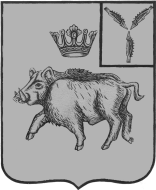 СОВЕТ БОЛЬШЕОЗЁРСКОГО МУНИЦИПАЛЬНОГО ОБРАЗОВАНИЯБАЛТАЙСКОГО  МУНИЦИПАЛЬНОГО  РАЙОНА САРАТОВСКОЙ ОБЛАСТИтретье заседание Совета четвертое созываРЕШЕНИЕот  14.11.2018 №  21с.Б-ОзеркиОб утверждении Положения о порядке участия Большеозёрского муниципального образования в организациях межмуниципального сотрудничестваВ соответствии с Федеральным законом от 06.10.2003 № 131-ФЗ «Об общих принципах организации местного самоуправления в Российской Федерации», руководствуясь статьёй 21 Устава Большеозёрского муниципального образования,   Совет Большеозёрского муниципального образования РЕШИЛ:1.Утвердить Положение о порядке участия  Большеозёрского муниципального образования  в организациях межмуниципального сотрудничества согласно приложению.2. Считать утратившим силу решение Совета депутатов Большеозёрского муниципального образования от 17.04.2017 № 187 «Об утверждении Положения о порядке участия Большеозёрского муниципального образования в организациях межмуниципального сотрудничества». 3.Настоящее решение вступает в силу со дня его обнародования.4.Контроль за исполнением настоящего решения возложить на  постоянную комиссию Совета Большеозёрского муниципального образования по вопросам местного самоуправления.Глава Большеозёрскогомуниципального образования                                                       С.А.СибиревПОЛОЖЕНИЕо порядке участия Большеозёрского муниципального образованияв организациях межмуниципального сотрудничества1.	Общие положения1.1.	Настоящее Положение разработано в соответствии с Федеральным законом от 06 октября 2003 года № 131-ФЗ «Об общих принципах организации местного самоуправления в Российской Федерации», и определяет порядок участия Большеозёрского муниципального образования (далее – муниципальное образование) в организациях межмуниципального сотрудничества. 1.2.	Настоящее Положение устанавливает общие и организационные основы участия муниципального образования в межмуниципальном сотрудничестве.1.3.	Для целей настоящего Положения используются следующие понятия:	- межмуниципальное сотрудничество – направление деятельности органов местного самоуправления, призванное способствовать выражению и защите общих интересов муниципальных образований, эффективному решению задач местного значения и осуществления прав граждан на местное самоуправление, обеспечения взаимодействия органов местного самоуправления;	- ассоциативная деятельность – деятельность, связанная с объединением органов местного самоуправления, общественных, научных организаций для осуществления задач, представляющих общий, не связанный с экономическим сотрудничеством, интерес;	- общее собрание членов ассоциаций (союзов, советов) – высший орган управления этих объединений;	- некоммерческие организации муниципального образования – организации, не имеющие целью извлечение прибыли в качестве своей основной деятельности, создаваемые в установленном законодательством порядке в форме автономных некоммерческих организаций и фондов для достижения социальных, культурных, образовательных, научных и управленческих целей, в целях охраны здоровья граждан, развития физической культуры и спорта, защиты прав, законных интересов граждан, а также в иных целях, направленных на достижение общественных благ; 	- межмуниципальные хозяйственные общества – хозяйственные общества, создаваемые органами местного самоуправления в форме непубличных акционерных обществ и обществ с ограниченной ответственностью для совместного решения вопросов местного значения; 	- соглашение или договор о сотрудничестве – договор между двумя или несколькими муниципальными образованиями, участники которого обязуются действовать сообща в определенных договором ситуациях.2. Цели и задачи межмуниципального сотрудничества2.1.	Межмуниципальное сотрудничество осуществляется в целях:	- повышения эффективности решения вопросов местного значения;	- обмена опытом в области организации и осуществления местного самоуправления;	- содействия развитию местного самоуправления;	- объединения финансовых средств, материальных и иных ресурсов муниципальных образований для совместного решения вопросов местного значения;	- организации взаимодействия органов местного самоуправления муниципальных образований по вопросам местного значения;	- выражения и защиты общих интересов муниципальных образований; 	- формирования условий стабильного развития экономики муниципальных образований в интересах повышения жизненного уровня населения и в иных целях.2.2.	Для достижения целей в межмуниципальном сотрудничестве определяются следующие задачи органов местного самоуправления муниципального образования:	- участие в деятельности ассоциаций, союзов, советов  муниципальных образований и иных объединений муниципальных образований;	- учреждение хозяйственных обществ и других межмуниципальных организаций;	- заключение иных договоров и соглашений.3. Формы участия в организациях межмуниципального сотрудничества3.1.	Участие органов местного самоуправления муниципального образования в организациях межмуниципального сотрудничества может осуществляться путем учреждения межмуниципальных объединений в форме непубличных акционерных обществ и обществ с ограниченной ответственностью, создания некоммерческих организаций в форме автономных некоммерческих организаций и фондов.3.2.	 Органы местного самоуправления муниципального образования вправе на добровольной основе участвовать в создании и деятельности любой, ассоциации, союза, совета муниципальных образований (далее - объединение муниципальных образований), объединенных как по территориальной принадлежности, так и по административному или отраслевому признакам, сотрудничество с которыми позволит наиболее эффективно решать задачи, представляющие общий интерес.3.3.	В процессе межмуниципального сотрудничества органами местного самоуправления муниципального образования могут быть использованы следующие формы деятельности:	- обобщение и распространение позитивного опыта других муниципальных образований и межмуниципальных объединений;	- заключение договоров и соглашений о сотрудничестве, как со смежными (по территориальному признаку) муниципальными образованиями, так и с муниципальными образованиями, объединяющимися на основе других интересов;	- участие в межмуниципальных хозяйственных обществах;	- разработка и реализация совместных проектов и программ социально-экономического, экологического, правового, научного и кадрового характера;	- участие в некоммерческих организациях (фондах) муниципальных образований;	- создание условий для развития взаимовыгодной научно-технической производственной кооперации между промышленными предприятиями, осуществляющими хозяйственную деятельность на территориях муниципальных образований.3.4.	Полномочным представителем интересов муниципального образования в объединениях муниципальных образований является глава Большеозёрского муниципального образования (далее- глава муниципального образования).3.5.	Депутаты Совета Большеозёрского муниципального образования (далее – депутаты Совета муниципального образования), глава муниципального образования, его заместитель, специалисты администрации Большеозёрского муниципального образования, могут быть включены в состав экспертных и рабочих групп, создаваемых объединениями муниципальных образований при рассмотрении вопросов, влияющих на положение и развитие муниципальных образований.4. Порядок принятия решения об участии в организацияхмежмуниципального сотрудничества4.1.	Участие в организациях межмуниципального сотрудничества осуществляется путем:	- участия муниципального образования в созданных организациях межмуниципального сотрудничества;	учреждения (создания) муниципальным образованием организаций межмуниципального сотрудничества.4.2.	Решение об участии в организациях межмуниципального сотрудничества принимает Совет  Большеозёрского муниципального образования (далее – Совет муниципального образования).4.3. Проект решения Совета муниципального образования об участии муниципального образования в организациях межмуниципального сотрудничества может быть внесен на рассмотрение Совета муниципального образования главой муниципального образования,  депутатами Совета муниципального образования, инициативными группами граждан. 4.4. При принятии решения об участии в организациях межмуниципального сотрудничества Советом муниципального образования рассматриваются:	- учредительные документы (проекты учредительных документов) соответствующей организации межмуниципального сотрудничества;	- документы, характеризующие возможности соответствующей организации межмуниципального сотрудничества;	- иные документы, предусмотренные законодательством и муниципальными правовыми актами.5. Порядок участия в межмуниципальном сотрудничестве5.1.	В соответствии с принятым решением об участии в организации межмуниципального сотрудничества глава муниципального образования:	- представляет интересы муниципального образования в соответствующих организациях межмуниципального сотрудничества;	- от имени муниципального образования подписывает учредительные документы соответствующей организации межмуниципального сотрудничества;	- осуществляет иные полномочия, установленные законодательством и учредительными документами соответствующей организации межмуниципального сотрудничества.6. Порядок выхода из межмуниципальных организаций6.1.	Решение о выходе из соответствующей организации межмуниципального сотрудничества принимает Совет муниципального образования.6.2.	При принятии решения о выходе из межмуниципальной организации Советом муниципального образования рассматриваются документы, предусмотренных настоящим Положением.7. Участие в некоммерческих организациях муниципальных образований7.1.	Муниципальное образование может учреждать совместно с другими муниципальными образованиями некоммерческие организации муниципальных образований в форме автономных некоммерческих организаций и фондов.7.2.	Целью участия муниципального образования в муниципальных некоммерческих организациях   является привлечение финансовых ресурсов для решения важных и неотложных задач, а также для реализации муниципальных проектов.7.3.	Решения о создании некоммерческих организаций муниципальных образований в форме автономных некоммерческих организаций и фондов принимаются Советом муниципального образования по предложению главы муниципального образования.7.4.	Совет муниципального образования по предложению главы муниципального образования  определяет перечень муниципального имущества, передаваемого в собственность автономной некоммерческой организации или фонда.7.5.	Глава муниципального образования обеспечивает исполнение решения Совета муниципального образования о создании некоммерческой организации муниципального образования в форме автономной некоммерческой организации или фонда, а также передачу муниципального имущества в собственность автономной некоммерческой организации или фонда. Глава муниципального образования ежегодно информирует Совет муниципального образования о деятельности автономной некоммерческой организации или фонда.7.6.	Совет муниципального образования по предложению главы муниципального образования и депутатов Совета муниципального образования назначает представителей муниципального образования по надзору за деятельностью автономной некоммерческой организации. Представители, как правило, назначаются из числа депутатов Совета муниципального образования или муниципальных служащих администрации Большеозёрского муниципального образования.8. Участие в межмуниципальных хозяйственных обществах8.1.	Муниципальное образование может учреждать межмуниципальные хозяйственные общества в форме непубличных акционерных обществ и обществ с ограниченной ответственностью в целях объединения финансовых средств, материальных и иных ресурсов для решения вопросов местного значения.8.2.	Решение об учреждении межмуниципального хозяйственного общества в интересах муниципального образования, а также об участии в межмуниципальных хозяйственных обществах, о выходе из них, о реорганизации и ликвидации межмуниципальных хозяйственных обществ от имени муниципального образования принимается Советом муниципального образования по предложению главы муниципального образования или депутатов Совета муниципального образования. Глава муниципального образования обеспечивает исполнение решения Совета муниципального образования и информирует об этом Совет муниципального образования.8.3.	Решение о приобретении и отчуждении акций межмуниципальных хозяйственных обществ, действующих в форме непубличных акционерных обществ, об изменении доли муниципального образования, действующих в форме обществ с ограниченной ответственностью, принимается от имени муниципального образования главой муниципального образования на основании решения Совета муниципального образования.8.4.	Глава муниципального образования назначает представителя (представителей) муниципального образования по вопросам, связанным с участием в межмуниципальных хозяйственных обществах. Представители муниципального образования назначаются, как правило, из числа муниципальных служащих администрации Большеозёрского муниципального образования.8.5.	Глава муниципального образования вправе давать поручения представителю муниципального образования по любым вопросам, связанным с участием в органах управления межмуниципальным хозяйственным обществом, в том числе относительно позиции муниципального образования по вопросам повестки дня заседаний органов управления межмуниципальным хозяйственным обществом.9. Ассоциативная деятельность9.1. Целью ассоциативного вида деятельности является использование новых механизмов решения задач, стоящих перед органами местного самоуправления муниципального образования, основанных на использовании опыта работы объединений муниципальных образований.9.2. Администрация Большеозёрского муниципального образования при принятии управленческих решений, касающихся социально-экономического развития муниципального образования, может использовать решения, принятые на общих собраниях членов объединений муниципальных образований, а также использовать информацию, имеющуюся в распоряжении их организационных структур.9.3. В рамках ассоциативной деятельности органы местного самоуправления муниципального образования обобщают и распространяют позитивный опыт других муниципальных образований и межмуниципальных объединений путем:	- мониторинга социально-экономического развития муниципального образования, представляемого в организационные структуры объединений муниципальных образований, необходимого для анализа процессов развития местного самоуправления;	- использования официальной информации органов  статистического наблюдения за ходом реформы местного самоуправления, имеющихся у организационных структур объединений муниципальных образований;	- использования нормативно-правовых актов, касающихся муниципального образования, имеющихся у организационных структур объединений муниципальных образований;	- участия в дискуссиях и обмене опытом работы, в том числе по проблемам градостроительства и организации хозяйства муниципального образования;	- использования баз данных передовых методов работы, как отечественного, так и зарубежного, в решении проблем муниципального развития;	- при наличии технических возможностей, использования дистанционного консультирования и возможностей сети «Интернет»;	- использования опыта организаций, оказывающих профессиональные услуги муниципальным образованиям;	- участия в стажировках специалистов муниципальных образований по тематике развития местного самоуправления.9.4. Основным результатом деятельности в данном направлении является повышение качества, эффективности и результативности управленческих решений, принимаемых органами местного самоуправления муниципального образования, необходимых для развития муниципального образования.Приложение к решению Совета Большеозёрского муниципального образованияот 14.11.2018 № 21